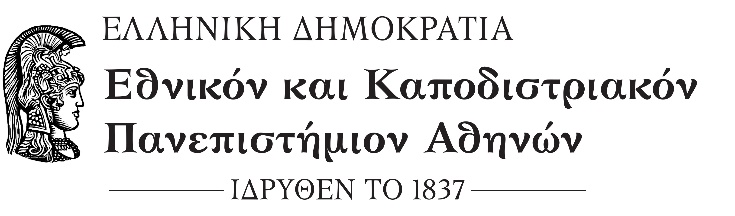 ΣΧΟΛΗ ΘΕΤΙΚΩΝ ΕΠΙΣΤΗΜΩΝΤΜΗΜΑ ΙΣΤΟΡΙΑΣ ΚΑΙ ΦΙΛΟΣΟΦΙΑΣ ΤΗΣ ΕΠΙΣΤΗΜΗΣ           Διεύθυνση: Παν/πολη Ιλίσια Τ.Κ. 157 71           Τηλέφωνο: 210 7275590           Fax: 210 7275530        ΠΡΟΓΡΑΜΜΑ ΜΕΤΑΠΤΥΧΙΑΚΩΝ ΣΠΟΥΔΩΝ« ΙΣΤΟΡΙΑ ΚΑΙ ΦΙΛΟΣΟΦΙΑ ΤΗΣ  ΕΠΙΣΤΗΜΗΣ  ΚΑΙ ΤΗΣ ΤΕΧΝΟΛΟΓΙΑΣ»ΠροκήρυξηΤο Τμήμα Ιστορίας και Φιλοσοφίας της Επιστήμης του Πανεπιστημίου Αθηνών οργανώνει και λειτουργεί Πρόγραμμα Μεταπτυχιακών Σπουδών (Π.Μ.Σ.) στο αντικείμενο της Ιστορίας και Φιλοσοφίας της Επιστήμης και της Τεχνολογίας.Το πρόγραμμα αυτό αναμορφώθηκε πρόσφατα, σύμφωνα με τις απαιτήσεις του Ν.4485/2017. Η χρονική διάρκεια για την απονομή του τίτλου Μ.Δ.Ε. ορίζεται σε τέσσερα (4) εξάμηνα η ελάχιστη και έξι (6) η μέγιστη. Η παρακολούθηση του Προγράμματος προϋποθέτει την καταβολή τέλους φοίτησης συνολικού ύψους εξακοσίων (600,000) ευρώ (εκατόν πενήντα ευρώ για κάθε εξάμηνο φοίτησης.)Η παρούσα προκήρυξη αφορά την εισαγωγή τριάντα (30), κατ’ ανώτατο όριο, σπουδαστών/σπουδαστριών του προγράμματος για το ακαδημαϊκό έτος 2022 – 2023. Κατά τη διάρκεια των σπουδών τους, οι μεταπτυχιακοί/ές σπουδαστές/σπουδάστριες υποχρεούνται να παρακολουθήσουν επιτυχώς έξι (6) μαθήματα και τέσσερα (4) σεμινάρια και να εκπονήσουν μεταπτυχιακή εργασία διπλώματος.Στο Π.Μ.Σ. γίνονται δεκτοί/ές κάτοχοι τίτλου του Α΄ κύκλου σπουδών όλων των Τμημάτων ΑΕΙ της ημεδαπής ή ομοταγών, αναγνωρισμένων από το ΔΟΑΤΑΠ, ιδρυμάτων της αλλοδαπής, καθώς και απόφοιτοι/ες όλων των Τμημάτων της ημεδαπής ή ομοταγών αναγνωρισμένων, της αλλοδαπής, Γίνονται επίσης δεκτοί/ές, ως υπεράριθμοι/ες, μέλη των κατηγοριών ΕΕΠ, ΕΔΙΠ και ΕΤΕΠ, σύμφωνα με την παρ. 8 του άρθρου 34 του Ν. 4485/17 (εκκρεμεί το ΦΕΚ Κανονισμού).Ενημερώνουμε ότι το Τμήμα Ιστορίας και Φιλοσοφίας της Επιστήμης του Εθνικού και Καποδιστριακού Πανεπιστημίου Αθηνών απονέμει ετήσιο βραβείο, ύψους 1.000 ευρώ, στη μνήμη της εξαιρετικής ερευνήτριας και πολύτιμης συνεργάτιδας του Τμήματος, Βάνας Γρηγοροπούλου, στην καλύτερη μεταπτυχιακή διπλωματική εργασία που εκπονήθηκε και ολοκληρώθηκε κατά το προηγούμενο ακαδημαϊκό έτος.  http://www.phs.uoa.gr/brabeia-ypotrofies/brabeio-bana-grhgoropoyloy.htmlΔΙΚΑΙΟΛΟΓΗΤΙΚΑ ΥΠΟΨΗΦΙΟΤΗΤΑΣ- Αίτηση- Βιογραφικό σημείωμα- Αντίγραφο πτυχίου ή βεβαίωση περάτωσης σπουδών (στην περίπτωση πτυχιούχων ξένων ιδρυμάτων, απαιτείται και βεβαίωση αναγνώρισης από το ΔΟΑΤΑΠ, σύμφωνα με το άρθρο 34 του Ν.4485/17). Η κατάθεση των συγκεκριμένων δικαιολογητικών είναι απαραίτητη προϋπόθεση για την εγγραφή όσων γίνουν δεκτοί/ές στο ΠΜΣ ΙΦΕΤ.-Πιστοποιητικό Αναλυτικής Βαθμολογίας- Δημοσιεύσεις σε περιοδικά με κριτές, εάν υπάρχουν- Αποδεικτικά επαγγελματικής ή ερευνητικής δραστηριότητας, εάν υπάρχουν- Φωτοτυπία δύο όψεων της αστυνομικής ταυτότητας- Δύο συστατικές επιστολές.- Πιστοποιητικό γλωσσομάθειας αγγλικής γλώσσας, επιπέδου Β2.Για την κατάθεση της αίτησής σας, χρειάζεται να συνδεθείτε στην «Υπηρεσία ηλεκτρονικής υποβολής αιτημάτων ΕΚΠΑ» eprotocol.uoa.gr και να κάνετε ταυτοποίηση με τους κωδικούς του Taxis.Αφού ολοκληρωθεί η ταυτοποίηση, συνεχίζετε στο πεδίο Α. Αιτήσεις για φοιτητικά θέματα και συγκεκριμένα στην κατηγορία 05. Αιτήσεις Υποψηφιότητας σε Μεταπτυχιακό Πρόγραμμα Σπουδών. Στην ηλεκτρονική αίτηση που εμφανίζεται, συμπληρώνετε τα στοιχεία σας και επισυνάπτετε τα παραπάνω δικαιολογητικά.Η υποβολή δικαιολογητικών θα πραγματοποιηθεί μόνο ηλεκτρονικά από την Τρίτη 21 Ιουνίου 2022 έως την Παρασκευή 9 Σεπτεμβρίου 2022.Στη συνέχεια, οι υποψήφιοι/ες θα κληθούν σε προφορική συνέντευξη η οποία θα συνυπολογιστεί για την επιλογή όσων θα γίνουν δεκτοί/ές στο ΠΜΣ ΙΦΕΤ.Πληροφορίες: Γραμματεία Τμήματος Ιστορίας και Φιλοσοφίας της Επιστήμης Τηλ: 210 7275590Πληροφορίες elsavva@phs.uoa.gr. Ιστοσελίδα: https://hpst.phs.uoa.gr/Ο Αναπληρωτής Διευθυντής  του Μεταπτυχιακού Προγράμματος Σπουδών Καθηγητής Θεόδωρος Αραμπατζής  210 727 5524email: tarabatz@phs.uoa.gr